Convocazioni Squadre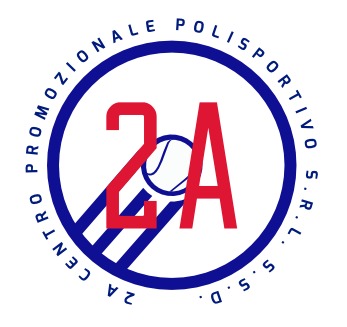 Campionato: A4 Maschile “B”                 VS: CT LelloIncontro: Fuori casaIl giorno Domenica 21 Maggio ritrovo alle ore 7,00 c/o Polisportiva 2A       Giocatori:Lombardo DavideQuattrociocchi G.LucaZatini CristianoQuerci giovanni